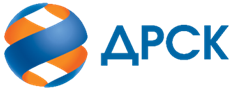 Акционерное Общество«Дальневосточная распределительная сетевая компания»ПРОТОКОЛ № 33/МР-Рзаседания Закупочной комиссии по Аукциону в электронной форме, участниками которого могут быть только субъекты малого и среднего предпринимательства на право заключения договора «Изоляторы ПС», ЛОТ № 6201-РЕМ ПРОД-2021-ДРСКСПОСОБ И ПРЕДМЕТ ЗАКУПКИ: Аукцион в электронной форме, участниками которого могут быть только субъекты малого и среднего предпринимательства на право заключения договора «Изоляторы ПС», ЛОТ № 6201-РЕМ ПРОД-2021-ДРСККОЛИЧЕСТВО ПОДАННЫХ ЗАЯВОК НА УЧАСТИЕ В ЗАКУПКЕ: 3 (три) заявки.КОЛИЧЕСТВО ОТКЛОНЕННЫХ ЗАЯВОК: 1 (одна) заявка.ВОПРОСЫ, ВЫНОСИМЫЕ НА РАССМОТРЕНИЕ ЗАКУПОЧНОЙ КОМИССИИ: О рассмотрении результатов оценки вторых частей заявок.О признании заявок соответствующими условиям Документации о закупке о закупке по результатам рассмотрения вторых частей заявок.РЕШИЛИ:ВОПРОС № 1 «О рассмотрении результатов оценки вторых частей заявок»Признать объем полученной информации достаточным для принятия решения.Принять к рассмотрению вторые части заявок следующих участников:ВОПРОС №2 «О признании заявок соответствующими условиям Документации о закупке по результатам рассмотрения вторых частей заявок»Признать   вторые части заявок   следующих Участников:- 478747//ООО "ЮИК", 109029, Российская Федерация, Г МОСКВА, УЛ БОЛЬШАЯ КАЛИТНИКОВСКАЯ, ДОМ 42, Э 3 О 314-А, ИНН 7424032866, КПП 770901001, ОГРН 1147424002109 - 484029//ОБЩЕСТВО С ОГРАНИЧЕННОЙ ОТВЕТСТВЕННОСТЬЮ ПО "РОСЭНЕРГОРЕСУРС", 630108, ОБЛ НОВОСИБИРСКАЯ, Г НОВОСИБИРСК, УЛ СТАНЦИОННАЯ, ДОМ 15/2, ОФИС 25, ИНН 5404223516, КПП 540401001, ОГРН 1045401484490удовлетворяющими по существу условиям Документации о закупке и принять их к дальнейшему рассмотрению.(4162)  397-260г. Благовещенск20  ноября 2020 г.№Дата и время регистрации заявокИдентификационный номер Участника.     106.10.2020 19:22:59478747207.10.2020 08:53:04480861312.10.2020 07:45:44484029№Дата и время регистрации заявокИдентификационный номер Участника. Наименование участника   106.10.2020 19:22:59478747212.10.2020 07:45:44484029Секретарь Закупочной комиссии  ____________________Г.М. Терёшкина